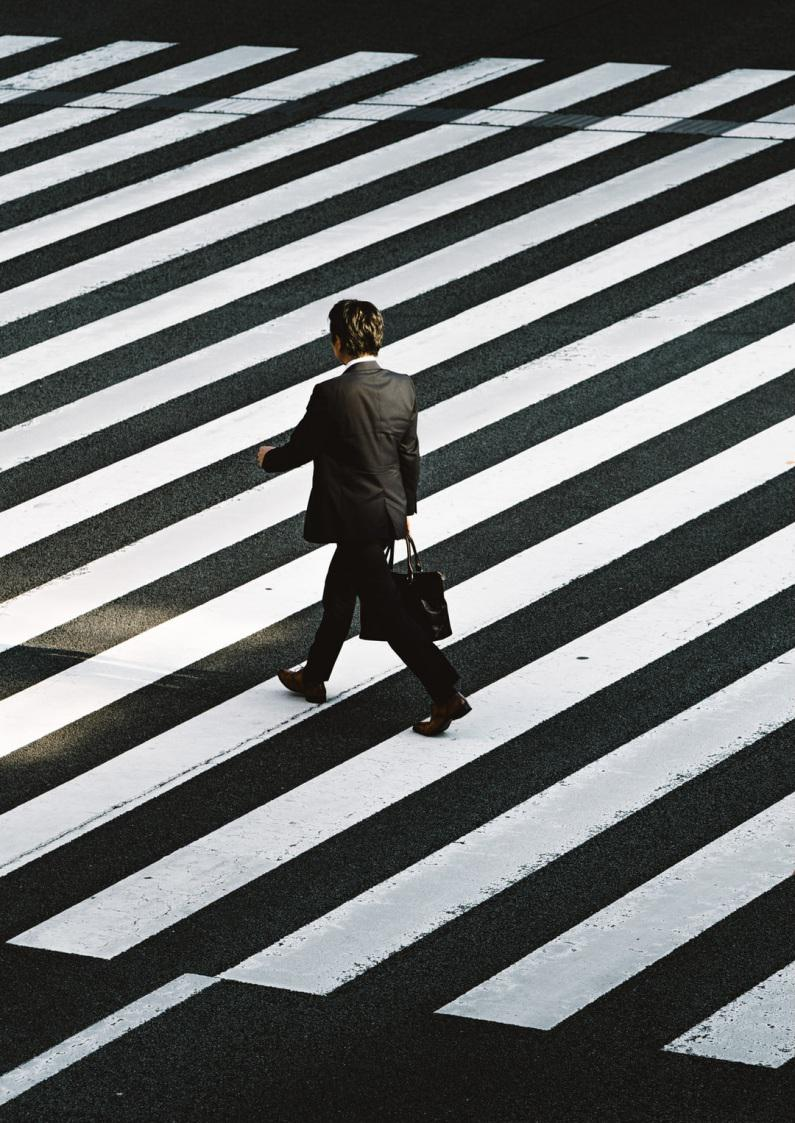 Коммерческое предложение по продаже канцелярских товаровПодготовлено:[Название компании]Адресовано:[Название компании]Коммерческое предложение по продаже канцелярских товаровМы предлагаем вам осуществить закупку канцелярской продукции [Название компании] для вашего офиса.[Название компании-отправителя] - ведущая компания по производству канцелярской продукции. Мы реализуем свои товары в более чем 50 городах России с [год]. Ежегодно [количество] компаний заказывают у нас канцелярию для работы в офисах.Почему стоит выбрать именно насКачество предлагаемых товаров. Вся бумажная продукция компании выполнена из бумаги повышенной плотности, а пишущие предметы - из пластика и металла высокой прочности.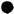 Низкая стоимость товаров. Наши цены на 10% ниже, чем аналогичные товары конкурентов, в чем вы можете убедиться, ознакомившись с прайс-листом ниже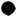 [Добавить преимущество]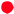 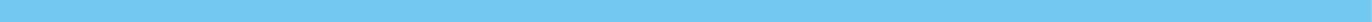 Что мы предлагаемКомпания [Название компании] предлагает следующие услуги и товары для своих клиентов: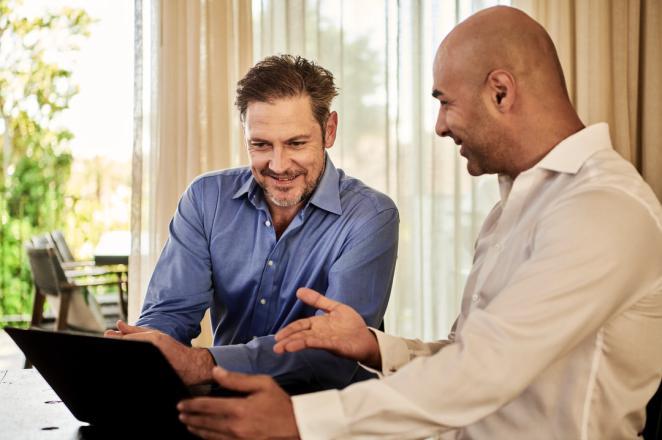 Более 300 наименований товаров для офиса и учебыВозможность заказа продукции с брендированиемВозможность выбора формата, цветов и материала продукцииСкидки на оптовые закупки до 20%Доставка до двери при любой сумме заказаПрайс-листОтзывыСреди наших постоянных клиентов - [Добавить компании]Название компании 1[Текст отзыва]Название компании 2[Текст отзыва]Условия и положенияОплата: [Имя клиента] производит оплату по результатам услуг, предоставленных [НАЗВАНИЕ КОМПАНИИ]. Сумма варьируется в зависимости от типа услуг, выбранных [Имя клиента]. Способ оплаты - наличные / банковский перевод / онлайн-платеж или любой другой возможный способ оплаты..Порядок оказания услуг: [НАЗВАНИЕ КОМПАНИИ] обязуется оказывать услуги, которые согласованы с [Имя клиента].Взаимоотношения Сторон: Стороны являются независимыми друг от друга, отношения между Сторонами не предусматривают партнерства или ведения дальнейшей совместной деятельности.Конфиденциальность: Стороны обязуются не разглашать третьим лицам конфиденциальную информацию, полученную в течение срока исполнения коммерческого предложения. Этот пункт остается в силе после прекращения действия коммерческого предложения.Окончание действия: Любая из Сторон может прекратить действие коммерческого предложения, направив письменное уведомление другой Стороне. В случае нарушения положений и условий любой Стороной, нарушившая Сторона должна исправить это в течение [Количество дней] дней после получения такого уведомления о нарушении. Неспособность устранить нарушение приведет к прекращению действия этого предложения без предварительного уведомления.Согласие и подписьЕсли вы хотите воспользоваться нашими услугами, поставьте свою подпись ниже. Вы всегда можете связаться с нами для получения дополнительной помощи или подробностей.[Компания-отправитель]	[Компания-получатель]Благодарим за внимание!Это шаблонный, очень простой вариант со слабой графикой и текстами. Если вам нужно точечное, сильное, написанное конкретно под ваши задачи коммерческое предложение, мы сделаем его в “Панда-копирайтинг”. Будет и совсем другой текст, и графика, и конверсия. Услуги по КП и маркетинг-кит от “Панда-копирайтинг” Наименование товараСтоимостьДополнительные услугиЕжедневник А5[00.00][00.00]Ручка шариковая[00.00][00.00]Степлер канцелярский[00.00][00.00]Добавить[00.00][00.00]